Committee ReportSUMMARY:The report presents the performance of Carlisle City Council for the 2010/11 year to date (up to July 2010 where available), measured by national and local indicators. The National Indicator (NI) set has been reduced in size and there is consequently an increase in the number of locally defined indicators contained within the Performance Framework.The focus of performance during 2010/11 is around developing useful measures to take the organisation forward. The first of these changes are reflected in the Economy section of Priorities Performance, Worklessness and Skills section and the new indicators around fly tipping. The transition to a complete Balanced Scorecard for the authority will continue this year with the development of management information and appropriate local indicators.Questions for / input required from Overview and Scrutiny:Consider the performance of the City Council presented in the report with a view to seeking continuous improvement in how the Council designs and delivers more responsive local services.Comment on the new lay-out and format of Appendix B of the Performance Report.BACKGROUND INFORMATION:Performance should be viewed as the relationship between personnel, finances and activity. High satisfaction and positive perceptions may be considered an outcome of good performance rather than a separate measure. It is only by considering all these facets of organisational performance that a judgement may be made and consideration given to how it informs the transformation programme and review of priorities.IMPLICATIONSStaffing/Resources – Transformation and Vacancy Management continue to have major implications on the year.Legal –The duty on authorities to report on National Indicators is being reduced. Corporate – New Corporate Plan was implemented during 2010. Financial – performance has yet to be fully integrated into one report with financial information. Work will continue in 2010/11 to prepare data sets for inclusion in monthly reports to Senior Management Team and quarterly reports to Members.Risk Management – is now being managed through the Covalent performance management software system. Extra scorecards for managers to view performance and risk in the same window are now being trailed.Equality and Diversity –. More detailed information on this process will be reported in the annual Equality and Diversity Report.Environmental –Performance measures are included in the body of the report.  Further information has been provided on fly tipping.Crime and Disorder – a number of indicators measure the Council’s performance, in partnership, in this area and are closely monitored by the Crime and Disorder Reduction Partnership. The CDRP Manager will be updating the Community Overview & Scrutiny Committee throughout the year on the work programme and related performance of the CDRP.Impact on Customers –The Place Survey satisfaction survey has been postponed although it is likely to e replaced locally. In addition the continued development work on service monitoring through Feedback Cards and Carlisle Focus Surveys is providing useful insights into our customers.July Performance ReportYear to Date 2010/2011Contents1.	Executive Summary	42.	Corporate Health	42.1	Introduction	42.2	Personnel	42.3 	Finance	43.	Priorities	53.1 	Economy	53.2 	Local Environment	54.	Service Standards and Shared Services & Partnerships	5APPENDIX A: Key to tables	7APPENDIX B	8Corporate Health Performance	8Priorities Performance	8Service Standards – Internal Services	12Executive SummaryThis is the 2010/11 July Year to Date Performance Report presenting the Council’s performance across its priorities, and corporately, over the months April to July 2010 (where available).Work is ongoing to move towards a balanced scorecard approach to performance reporting and developing useful indicators around key performance areas and service monitoring. The Place Survey 2010 has now been officially cancelled and a consortium of Cumbria council’s (Carlisle, Copeland, South Lakeland and the County Council to date) is looking at options with a number of suppliers. This report is the first to be in the format as agreed at Executive on 15/2/10 (Report PPP 07/10).  Year on year comparisons can now be made between year to date figures and forecasted end of year values.Corporate Health IntroductionOverall, the indicators show a fairly positive outlook for the organisation.  Work continues to be ongoing in developing further measures as we move towards a balanced scorecard approach.PersonnelEarly indications show that sickness absence levels are slightly higher than last year.  However, with only 3 month’s worth of data and the fact it is only a slight increase, it is too soon to suggest that this is cause for concern.Over the last 3 months the proportion of sickness that is long term (over 28 days) has dropped and is moving closer to the level of long term sickness experienced last year.2.3 	FinanceDeveloping a clearer understanding of Value for Money within the organisation, and integrating these measures into our performance reports, will assist a fresh approach to integrating financial and performance information. Work is underway to link the financial cost codes to the priorities, identifying the current budgets available for Local Environment and Local Economy.Priorities3.1 	EconomyThe “Percentage of Units Let” indicators show an improvement on the performance reported in the Quarter 1 Report.  This is very positive considering the economic climate we continue to experience.  All 35 units in the smaller locations reported together in L931C6 are now let and 2 further units have been let in the Market during July.A partnership has been developed with Connexions to identify current ‘Worklessness and Skills’ information.  The report includes information around certain groups of young people who are not in education, employment or training (NEET) – MI 717a, MI 717b and MI 717c. This information will act a baseline for the Council.  To date this information has only been available on an annual basis but will now be updated more frequently.  Further PIs will be defined as further information becomes available.Despite the Planning and Development indicators appearing to show mixed performance, based on historical data, all 3 indicators are expected to meet target by the end of the financial year.3.2 	Local EnvironmentThe Local Environment indicators continue to reflect the excellent performance being achieved by the various department and teams. All indicators are either on target or show an improvement. As mentioned in the Quarter 1 report a key point to note is the continued improvement in LI317b – Abandoned Vehicles (% removed within 24 hours).  Last year 10% of vehicles were not removed on time.  To date in 2010/11 9 out of 9 have been removed on time.Further fly tipping information has been included for the first time in order to drive discussion and debate around what we should be reporting.  The Environment and Economy Overview and Scrutiny Panel have requested further information around fly tipping; namely number of complaints, incidents, warnings, prosecutions, identification of hotspots and review of existing strategies and procedures.  These indicators will go some way to satisfying this request along with providing key management information in the future.Service Standards and Shared Services & Partnerships‘Invoices paid on time’ (LI472) continues to be on target with less than 1% (54) of invoices paid late.In times of recession and economic instability, the indicators around crime are also very promising, partially due to the continued hard work around the CDRP priorities.  All 5 PIs are now on target.The Tullie House and Sports and Recreation indicators reflect the successful local initiatives in place to attract visitors to Tullie House and off-site activities.  All of the Tullie House indicators show a year-on-year improvement, while 2 of the 3 Sports and Recreation indicators are on target.APPENDIX A: Key to tables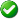 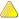 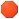 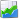 APPENDIX BCorporate Health PerformanceSickness AbsencePriorities PerformanceEconomyAsset Management & ReviewWorklessness and SkillsPlanning & DevelopmentLocal EnvironmentHighwaysStreet & Environmental CleanlinessTackling ASBWaste & RecyclingService Standards – Internal ServicesFinancial TransactionsSports & RecreationTullie HouseShared Services & PartnershipsCarlisle & Eden CDRPCOMMUNITY OVERVIEW AND SCRUTINY COMMITTEE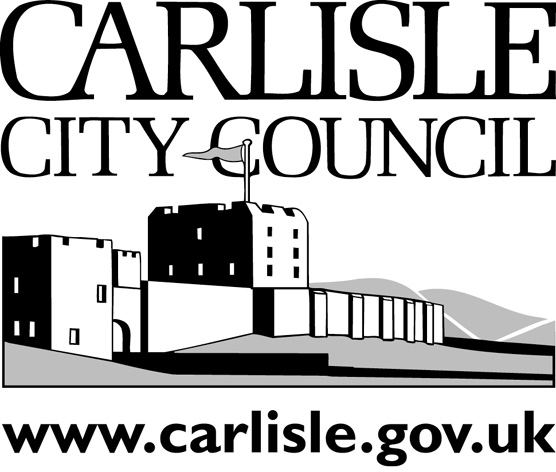 PublicPublicDate of Meeting:26 August 2010Title:CORPORATE PERFORMANCE MONITORING REPORT, FOR YEAR TO DATE 2010/2011Report of:Policy & Performance ManagerReport reference:PPP 34/10Contact Officers:Steven O’KeeffeGary OliverExt: 7258 7430PI NoBrief Description of IndicatorPortfolio OwnersDecember 2009December 20102010/112010/11 TargetTraffic Light IconDirection of TravelCommentsPI NoBrief Description of IndicatorPortfolio Owners09/10 Year to Date10/10 Year to DateYear-end Forecast2010/11 TargetTraffic Light IconDirection of TravelCommentsLI***Aim to maximiseNI***Aim to minimiseMI***Aim to maximiseGI***Aim to maximisePI NoBrief Description of IndicatorPortfolio OwnersQ1 2009 Year to DateQ1 2010 Year to Date2009/10 Value2010/11 Forecast2010/11 Annual TargetTraffic Light IconDirection of TravelCommentsLI912iiWorking Days Lost Due to Sickness Absence per FTE Councillor J Mallinson1.751.828.68.719.32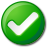 Aim to MinimiseSickness is slightly worse than previous year but still well within target. 5 out of 6 ‘directorates’ on target. MI913ciiProportion of sickness that is long termCouncillor J MallinsonN/A46.48%43.69%46.48%Info only, no annual target.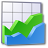 Aim to MinimisePI NoBrief Description of IndicatorPortfolio OwnersJuly 2009July 20102009/102010/11 Forecast2010/11 Annual TargetTraffic Light IconDirection of TravelCommentsPI NoBrief Description of IndicatorPortfolio OwnersYear to DateYear to DateValue2010/11 Forecast2010/11 Annual TargetTraffic Light IconDirection of TravelCommentsMI931C1Percentage of units let as a percentage of total units available to letCouncillor M Bowman88.3%85.4%88.0%85.4%Info only, no annual target.Aim to Maximise3 extra units let compared to previous month – 2 in the Market and others in ‘Other Locations’LI931C2% of units available that are let - THE LANESCouncillor M BowmanN/A91.8%N/A91.8%95%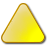 Aim to Maximise67 out of 73 units let LI931C3% of units available that are let - THE MARKETCouncillor M BowmanN/A85.7%N/A85.7%85%Aim to Maximise54 out of 63 units let LI931C4% of units available that are let - THE ENTERPRISE CENTRECouncillor M BowmanN/A72.6%N/A72.6%85%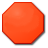 Aim to Maximise37 out of 51 units let LI931C5% of units available that are let - WORKSHOPSCouncillor M BowmanN/A90.6%N/A90.6%90%Aim to Maximise29 out of 32 units let LI931C6% of units available that are let - OTHER LOCATIONSCouncillor M BowmanN/A100%N/A100%95%Aim to MaximiseAll 35 units let PI NoBrief Description of IndicatorPortfolio OwnersJuly 2009July 20102009/102010/11 Forecast2010/11 Annual TargetTraffic Light IconDirection of TravelCommentsPI NoBrief Description of IndicatorPortfolio OwnersYear to DateYear to DateValue2010/11 Forecast2010/11 Annual TargetTraffic Light IconDirection of TravelCommentsMI 717a16 to 18 year olds who are not in education, employment or training (NEET) in Carlisle DistrictN/AN/A209N/A209Info only, no annual target.Aim to MinimiseThe 209 16-18 year olds are taken from a total cohort of 4802. Of the 209, 132 are actively seeking education, employment or training, while 77 are unavailable. MI 717bCare leavers between 16 to 18 year olds who are not in education, employment or training (NEET) in Carlisle DistrictN/AN/A7N/A7Info only, no annual target.Aim to MinimiseThe 7 16-18 year olds are taken from a total cohort of 21 and they are made up of Care Leavers. Of the 7, five are actively seeking education, employment or training, while two have personal circumstances that prevent them from taking up these opportunities. MI 717cTeen mothers between 16 to 18 year olds who are not in education, employment or training (NEET) in Carlisle DistrictN/AN/A44N/A44Info only, no annual target.Aim to MinimiseThe total cohort of teen mothers is 63. All 44 listed are unavailable to seek education, employment or training. Twelve regularly attend weekly group meetings to work with the local Teen-Parent support team and eleven have recently applied for, or have received information on learning opportunities through the Connexions Centre. There are also three Year 11 leaver teen mothers. PI NoBrief Description of IndicatorPortfolio OwnersJuly 2009July 20102009/102010/11 Forecast2010/11 Annual TargetTraffic Light IconDirection of TravelCommentsPI NoBrief Description of IndicatorPortfolio OwnersYear to DateYear to DateValue2010/11 Forecast2010/11 Annual TargetTraffic Light IconDirection of TravelCommentsNI 157aProcessing of planning applications: Major applications (Target Set Nationally)Councillor Bloxham44.44%53.85%63.64%64.58%60.00%Aim to Maximise7 out of 13 applications processed on time in year to dateNI 157bProcessing of planning applications: Minor applications (Target Set Nationally)Councillor Bloxham79.79%78.02%82.77%82.25%75.00%Aim to Maximise71 out of 91 applications processed on time in year to dateNI 157cProcessing of planning applications: Other applications (Target Set Nationally)Councillor Bloxham88.94%86.36%89.67%88.68%87.00%Aim to Maximise190 out of 220 applications processed on time in year to datePI NoBrief Description of IndicatorPortfolio OwnersJuly 2009July 20102009/102010/11 Forecast2010/11 Annual TargetTraffic Light IconDirection of TravelCommentsPI NoBrief Description of IndicatorPortfolio OwnersYear to DateYear to DateValue2010/11 Forecast2010/11 Annual TargetTraffic Light IconDirection of TravelCommentsLI305bStreet lights repaired within seven days - LP5Councillor Bloxham100%98.8%97.81%98.8%94.00%Aim to Maximise413 out of 418 repairs carried out on time in year to date PI NoBrief Description of IndicatorPortfolio OwnersJuly 2009July 20102009/102010/11 Forecast2010/11 Annual TargetTraffic Light IconDirection of TravelCommentsPI NoBrief Description of IndicatorPortfolio OwnersYear to DateYear to DateValue2010/11 Forecast2010/11 Annual TargetTraffic Light IconDirection of TravelCommentsMI796aIncidents of fly tipping.Councillor Bloxham253152681580Info only, no annual target.Aim to MinimiseSignificant decrease year on yearMI796cFly Tipping ComplaintsCouncillor BloxhamN/A64140157Info only, no annual target.Aim to MinimiseIncrease on previous yearMI796dFly Tipping Warning Letters SentCouncillor BloxhamN/A41514Info only, no annual target.Aim to MinimiseInsufficient evidence in July so no letters sent MI796eFly Tipping Inspection VisiitsCouncillor BloxhamN/A157325374Info only, no annual target.Aim to MaximisePI NoBrief Description of IndicatorPortfolio OwnersJuly 2009July 20102009/102010/11 Forecast2010/11 Annual TargetTraffic Light IconDirection of TravelCommentsPI NoBrief Description of IndicatorPortfolio OwnersYear to DateYear to DateValue2010/11 Forecast2010/11 Annual TargetTraffic Light IconDirection of TravelCommentsLI317bAbandoned Vehicles - % removed within 24 hours of required timeCouncillor Bloxham75%100%79.17%100%99.00%Aim to Maximise9 out of 9 removed on time PI NoBrief Description of IndicatorPortfolio OwnersMay 2009May 20102009/102010/11 Forecast2010/11 Annual TargetTraffic Light IconDirection of TravelCommentsPI NoBrief Description of IndicatorPortfolio OwnersYear to DateYear to DateValue2010/11 Forecast2010/11 Annual TargetTraffic Light IconDirection of TravelCommentsNI 191Residual household waste per household (KG)Councillor Bloxham79.878.0475.89474.09480Aim to MinimiseNI 192Percentage of household waste sent for reuse, recycling and compostingCouncillor BloxhamN/A49.09%46.78%49.09%50%Aim to MaximisePI NoBrief Description of IndicatorPortfolio OwnersJuly 2009July 20102009/102010/11 Forecast2010/11 Annual TargetTraffic Light IconDirection of TravelCommentsPI NoBrief Description of IndicatorPortfolio OwnersYear to DateYear to DateValue2010/11 Forecast2010/11 Annual TargetTraffic Light IconDirection of TravelCommentsLI472% of invoices paid on time Councillor J MallinsonN/A99.11%97.02%99.11%98.00%Aim to Maximise5996 out of 6050 invoices paid on time. PI NoBrief Description of IndicatorPortfolio OwnersJune 2009June 20102009/102010/11 Forecast2010/11 Annual TargetTraffic Light IconDirection of TravelCommentsPI NoBrief Description of IndicatorPortfolio OwnersYear to DateYear to DateValue2010/11 Forecast2010/11 Annual TargetTraffic Light IconDirection of TravelCommentsLI357aNumber of attendances of Young people using the Multi Use Games Area formal courses at:- a. Melbourne Park - LP70aCouncillor Luckley252226873843900Aim to MaximiseSatisfactory numbers attending LI357bNumber of attendances of Young people using the Multi Use Games Area formal courses at:- b. Dale End Road - LP70bCouncillor Luckley237232915910900Aim to MaximiseSatisfactory numbers attending LI357cNumber of attendances of Young people using the Multi Use Games Area formal courses at:- c. Hammonds Pond - LP70cCouncillor Luckley2372341,0051,002850Aim to MaximiseHealthy numbers attending PI NoBrief Description of IndicatorPortfolio OwnersJuly 2009July 20102009/102010/11 Forecast2010/11 Annual TargetTraffic Light IconDirection of TravelCommentsPI NoBrief Description of IndicatorPortfolio OwnersYear to DateYear to DateValue2010/11 Forecast2010/11 Annual TargetTraffic Light IconDirection of TravelCommentsLI310aVisits to and Use of museums & galleries - All Visits Councillor Ellis1,3831,4864,2824,3854,200Aim to MaximiseContinuing to have good visitor and user figures compared with last year.LI310bVisits to and use of Museums & galleries - Visits in Person Councillor Ellis8339412,5952,7032,800Aim to MaximiseContinuing to show good visitor figures - a busy programme of events and activities are showing positive results and there appears to be an increase in overseas visitors and tourists in general. LI310cVisits to and Use of Museums - School Groups - Councillor Ellis4,7305,05612,42112,74712,500Aim to MaximiseOn target and showing an increase when compared with last year.LI311aNumber of people participating in museums (off-site) community outreach activities - LP71Councillor Ellis2,5584,4436,4638,2888,000Aim to MaximiseContinuing good work for the two hub funded officers show a large increase on last years outreach figures - it is expected the funding from the hub will cease at the end of March 2011 which will have a huge effect on our outreach work.LI311bNumber of people taking part in learning activities delivered by the Museum and Arts Service - LP72Councillor Ellis92,147103,170286,406289,929285,000Aim to MaximiseThis indicator reflects the wide range of opportunities for learning provided by the Museum. Figures to date for this year continue to show an increase in these opportunities year on year.PI NoBrief Description of IndicatorPortfolio OwnersJune 2009June 20102009/102010/11 Forecast2010/11 Annual TargetTraffic Light IconDirection of TravelCommentsPI NoBrief Description of IndicatorPortfolio OwnersYear to DateYear to DateValue2010/11 Forecast2010/11 Annual TargetTraffic Light IconDirection of TravelCommentsGI20CAAssault with injury rateCouncillor Luckley1.821.896.846.917.78Aim to MinimiseContinued good performance LI305aRecorded criminal damage crimes of per thousand population - LP135Councillor Luckley5.154.2818.4517.5821.0Aim to MinimiseMaintenance target based upon last years performance. Criminal damage remains a priority for the CDRP. LI317aRecorded incidents of anti social behaviour per thousand population - LP134Councillor Luckley26.9223.6101.7498.42136.1Aim to MinimiseMaintenance target based on last year's performance. ASB remains a priority for the CDRP. LI320aAssault with injury rate (NOT Domestic Violence)Councillor Luckley1.461.475.515.526.15Aim to MinimiseMaintenance target based on last year's performance. April counts of assaults the highest since July 2008. Violent crime continues as a priority for the CDRP. LI320bAssault with injury rate (Domestic Violence)Councillor Luckley0.360.421.331.391.63Aim to MinimiseMaintenance target based on last year's performance. Domestic Abuse continues as a priority for the CDRP. 